Drop it worksheet Advantages and Disadvantages – DronesAdvantages and Disadvantages – ParachutesChosen method of Delivery …………………………………………Add your sketch ideas hereNow Develop your ideas – remember to annotate your sketches.What are the best features from your designs that you want to keep?What else? What other details could you add to make your design function well? For example, a delivery beacon, cushioning landing method, security details etc.Final Design – make this the best drawing you can do. Include detailed annotation showing materials, how it works and any special features.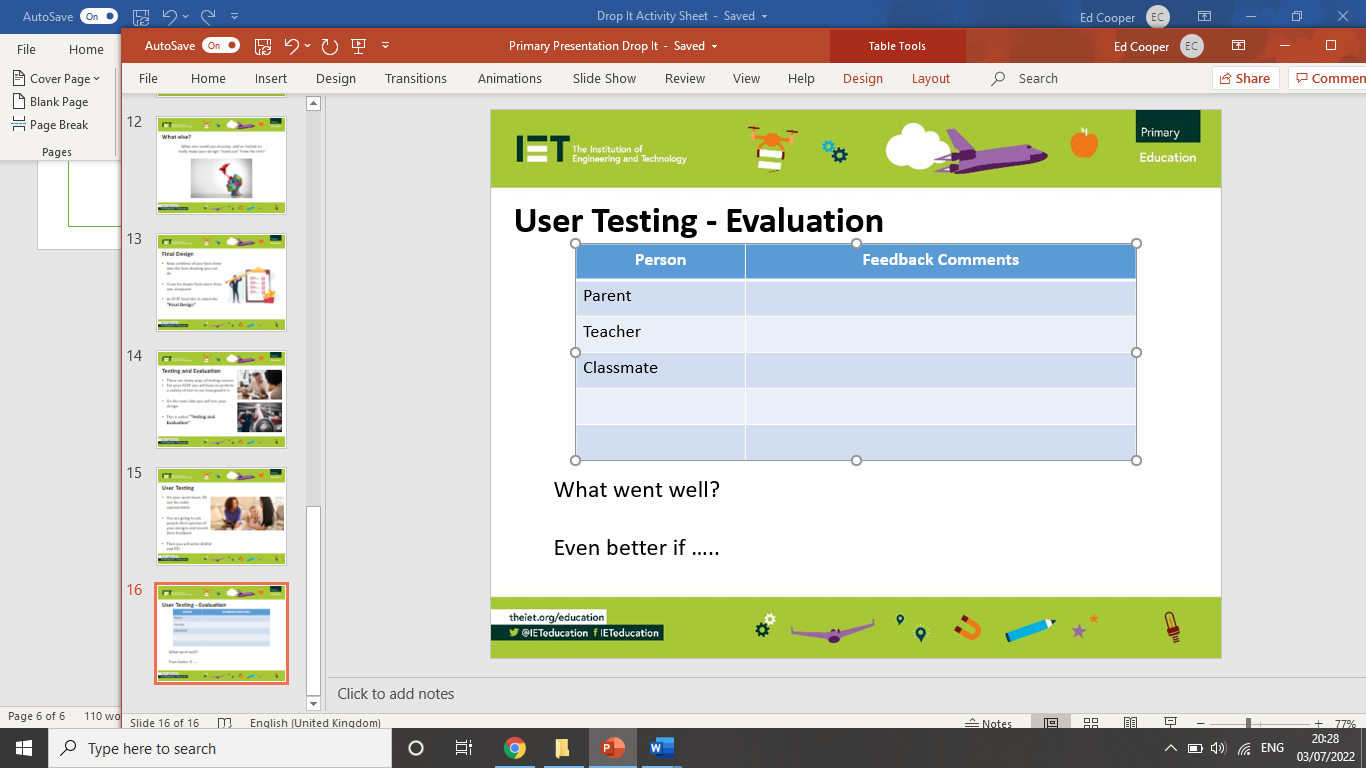 User Testing and Feedback – show your designs to a variety of people and note down their opinions/comments.Now evaluate the comments and try to sum up the best bits of your designs and any areas for improvement.WWW - (What Went Well)EBI – (Even Better If)AdvantageDisadvantageUnmannedDistanceAdvantageDisadvantageSimple TechAccuracyPersonFeedback CommentsParentTeacherClassmate